Яременко АнатолийExperience:Position applied for: Motorman 1st classDate of birth: 17.08.1969 (age: 48)Citizenship: UkraineResidence permit in Ukraine: NoCountry of residence: UkraineCity of residence: SevastopolContact Tel. No: +38 (050) 536-11-59E-Mail: anatoliy.y2009@mail.ruU.S. visa: NoE.U. visa: NoUkrainian biometric international passport: Not specifiedDate available from: 01.03.2010English knowledge: PoorMinimum salary: 1500 $ per monthPositionFrom / ToVessel nameVessel typeDWTMEBHPFlagShipownerCrewingMotorman 1st class17.09.0007-25.04.2008KIL-158Universal Ship6.200SKL-26A-21500РОССИЯВМФ&mdash;Motorman 1st class25.10.0005-15.03.2006bergen castleRo-Ro817norma LDMB-91650Ю. КореяГрецияСиан МаринMotorman 1st class03.05.2001-19.12.2005enisey11570Sulcer 40,4515600РоссияВМФ&mdash;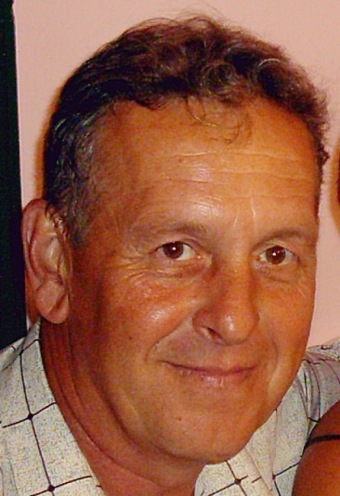 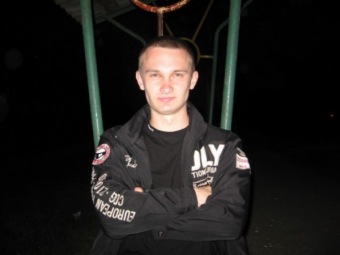 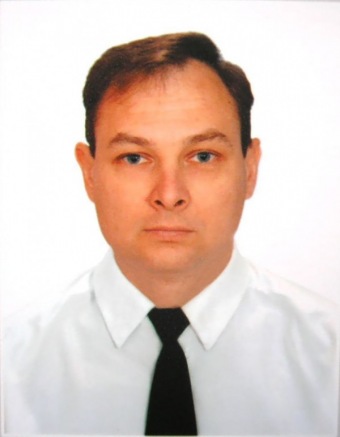 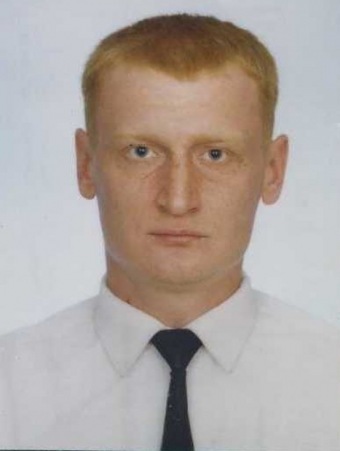 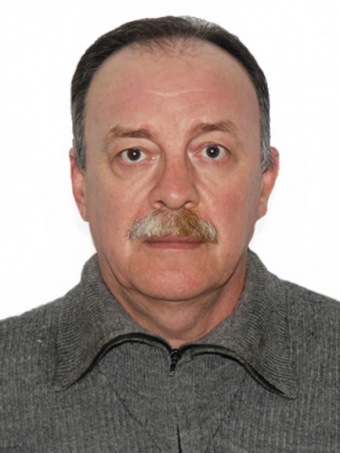 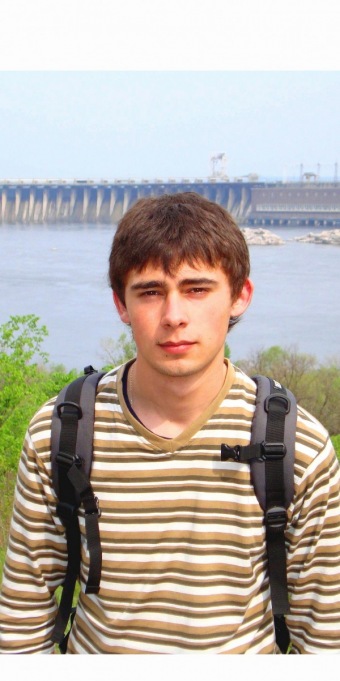 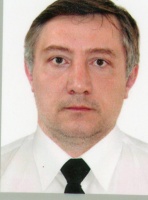 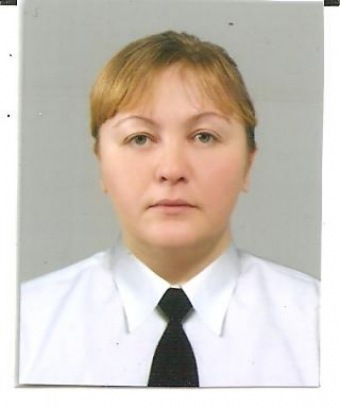 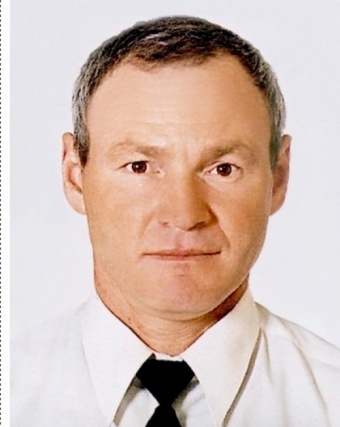 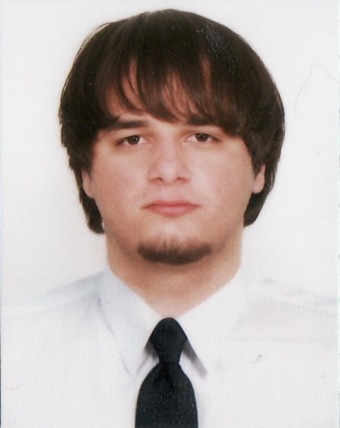 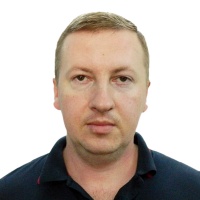 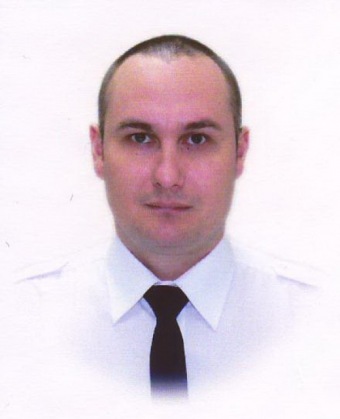 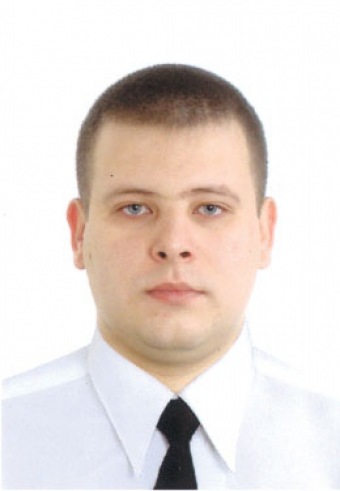 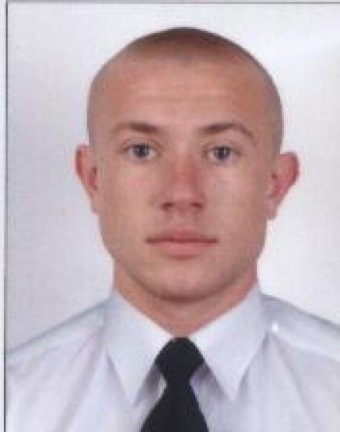 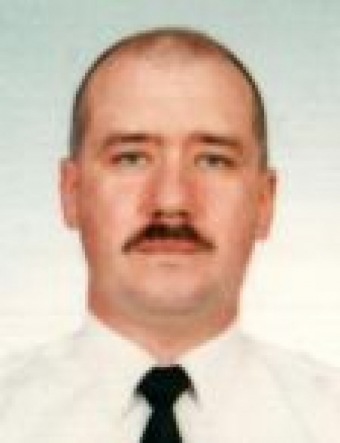 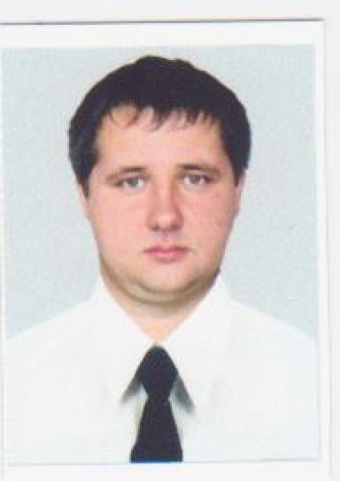 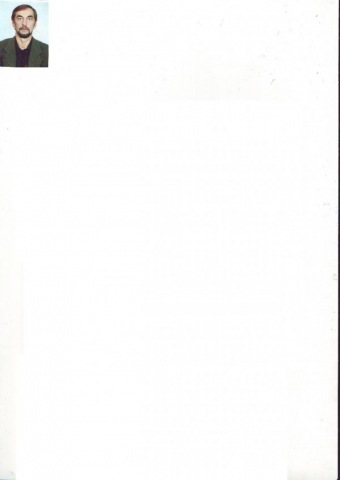 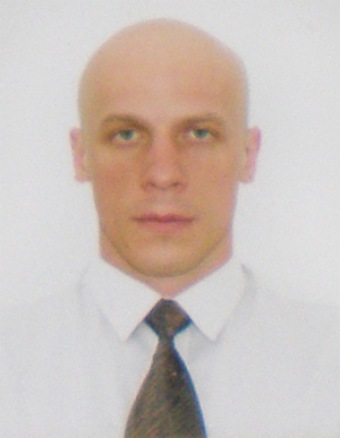 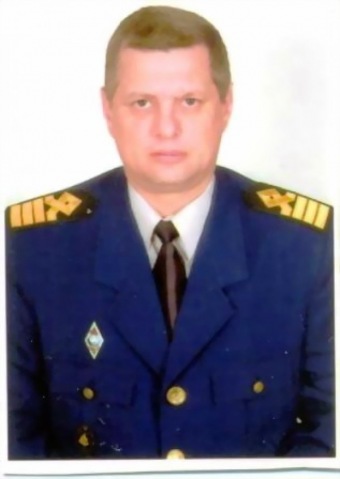 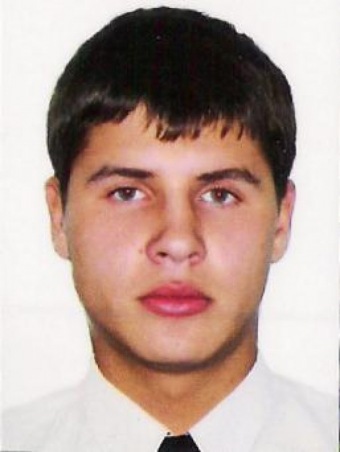 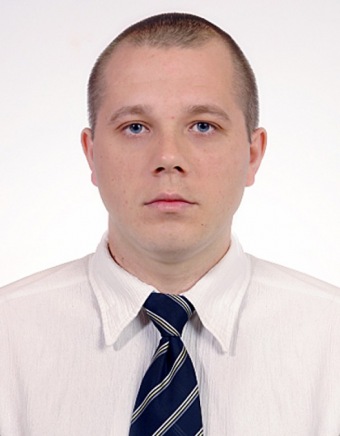 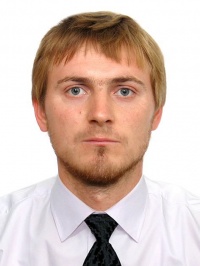 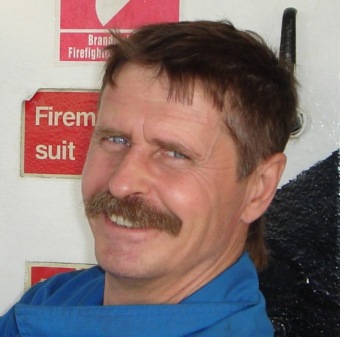 